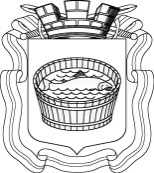 Ленинградская область                           Лужский муниципальный район Совет депутатов Лужского городского поселениячетвертого созываРЕШЕНИЕ           20 декабря  2022 года       №  176О внесении изменений в Правила благоустройства территории Лужского городского поселенияВ соответствии с Федеральным законом от 06.10.2003 № 131-ФЗ      «Об общих принципах организации местного самоуправления в Российской Федерации», областным законом от 25.12.2018 № 132-оз «О регулировании отдельных вопросов правилами благоустройства территорий муниципальных образований Ленинградской области», Уставом муниципального образования Лужское городское поселение Лужского муниципального района Ленинградской области, Совет депутатов Лужского городского поселения РЕШИЛ:Внести в приложение к решению Совета депутатов муниципального образования Лужское городское поселение Лужского муниципального района Ленинградской области от 17.10.2017 № 173         "Об утверждении Правил благоустройства территории Лужского городского поселения" (далее – решение), следующие изменения:Дополнить пункт 4.13 приложения к решению следующими подпунктами:«4.13.7. Размещение нестационарных торговых объектов на территории Лужского городского поселения осуществляется в соответствии с требованиями к местам размещения нестационарных торговых объектов на территории Лужского городского поселения Лужского муниципального района Ленинградской области, утвержденными администрацией Лужского муниципального района.4.13.8. Размещение ярмарочных площадок на территории Лужского городского поселения осуществляется в соответствии с требованиями к внешнему виду и оформлению ярмарочных площадок, расположенных на территории Лужского городского поселения Лужского муниципального района Ленинградской области, утвержденными администрацией Лужского муниципального района».Решение опубликовать в газете «Лужская правда» и обнародовать на официальном сайте администрации Лужского муниципального района в сети Интернет.           3.  Решение вступает в силу на следующий день после его опубликования.Глава Лужского городского поселения,исполняющий полномочия председателя Совета депутатов	                                                                                  В.А. Голуб Разослано: КЭРиИД – 2 экз., редакция газеты «Лужская правда», прокуратура